3° BASICO GUIA N°4 MAYO (1) 2021 UNIDAD 2: «Dios nos creó como parte de la naturaleza, vivimos en y de ella, por esta razón debemos cuidarla y protegerla, y así poder vivir mejor en la “casa común” de todos» OA 1: Reconocer la responsabilidad que tiene la persona humana en el cuidado de la naturaleza, como regalo de Dios.   SEMANA 1 Leer comprensivamente la siguiente introducción al tema.Lee, reflexiona las siguientes preguntas.¿Por qué es importante cuidar la naturaleza? ¿Con qué acciones se cuida la naturaleza y con cuáles se daña? ¿Cómo afecta a nuestra vida cuando descuidamos la naturaleza? ¿De qué forma somos parte de la naturaleza? ¿Por qué crees que Dios nos invita a proteger la naturaleza? Leerás El Salmo de la Creación. (también lo veremos en un video)SALMO DE LA CREACIONPor tu océano azul y las aguas del mar,
por todo continente y los ríos que van,
por el fuego que viste como arbusto ardiente,
por el ala del viento, quiero gritarMi Dios, tú eres grande y hermoso,
Dios viviente e inmenso,
tu eres el Dios de amor.
Mi Dios tu eres grande y hermoso,
Dios viviente e inmenso
Dios presente en toda creación.Y por los animales de la tierra y el agua,
por el canto del ave y el cantar de la vida,
por el hombre que hiciste semejante a ti,
y por todos tus hijos, quiero gritarPor la mano tendida que te invita a la danza,
por el beso que brota al surgir la esperanza,
la mirada de amor que levanta y reanima,
por el vino y pan, quiero gritar.Agregar a la playlistTamañoAACifradoImprimirCorregirAhora responde las siguientes preguntas en relación  al Salmo.1.- ¿Qué elementos de la creación se mencionan?………………………………………………………………………………………………………………………………………………………………………………………………………………………………………………………………………………………………………………………..2.-  ¿Qué otros elementos o seres vivos ´podrías mencionar tú y que faltan en la canción?…………………………………………………………………………………………………………………………………………………………..………………………………………………………………………………………………………………………………………………………….3.- ¿Los seres humanos de qué forma nos preocupamos de cuidar a los seres vivos ?……………………………………………………………………………………………………………………………………………………………………………………………………………………………………………………………………………………………………………………………………………………………………………………………………………………………………………………………………………..Subraya las partes del Salmo que más te gustaronRepresenta en plasticina esa parte del Salmo que subrayaste.  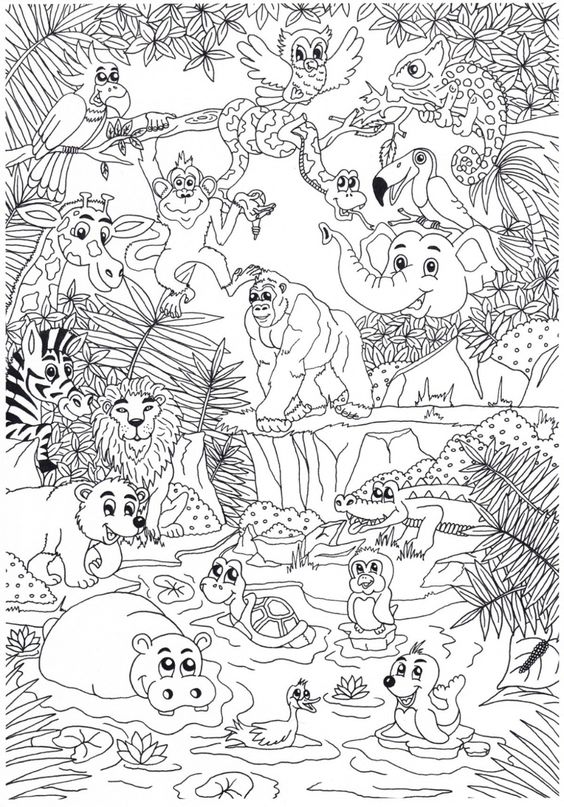 Observar estas imágenes donde Jesús está demostrando amor.Después debes hacer cuadrados de 10 x 10 cm debe dibujar y pintar cuatro formas de entregar o recibir amor que tú conoces y escribe la frase que representa al dibujo. Una vez que hiciste los dibujos, los deben doblar y dejar en tu cuaderno cuando volvamos a vernos en el liceo debes llevarlas y ahí los guardaremos en un frasco grande con tapa. Estas imágenes serán como un compromiso tuyo de amor durante el semestre.Los estudiantes ven un video sobre la contaminación ambiental: https://www. youtube.com/watch?v=TV-YEQOIFuQ Aclaran dudas de lo observado.Luego, deben pintar en una pelota de plumavit algún problema medioambiental que tiene el planeta, simulando que la pelota es la tierra, pueden utilizar otros materiales para complementar.Posteriormente, realizan un cartel con una frase que pueda indicar cómo solucionar o ayudar a que la tierra se mejore de ese problema. Criterios de evaluación:Escuchan con atención el video del Salmo.Realizan preguntas aclarando dudas que puedan tener sobre lo visto. Identifican un problema medioambiental a través de la representación de la tierra. Señalan formas concretas de cuidar el medioambiente según la problemática planteada. Presentan un trabajo limpio, ordenado y terminado según instrucciones Recursos y sitios web http://www.conaf.cl/forestin-educa/forestin/ https://www.guiainfantil.com/fiestas/medioambiente/index.htm Principio del formularioFinal del formularioNOMBRE 	DEL ESTUDIANTEGran idea Dios nos creó como parte de la naturaleza, vivimos en y de ella, por esta razón debemos cuidarla y protegerla, y así poder vivir mejor en la «casa común» de todos.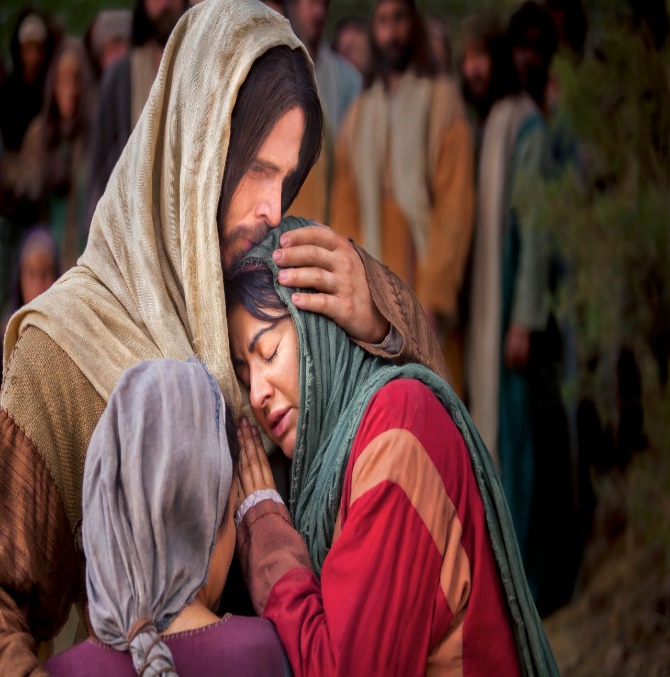 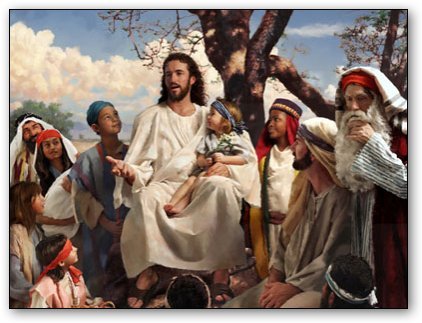 